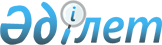 О внесении изменения в постановление акимата Западно-Казахстанской области от 19 мая 2015 года № 126 "Об утверждении регламента государственной услуги "Предоставление мер социальной поддержки специалистам в области здравоохранения, образования, социального обеспечения, культуры, спорта и агропромышленного комплекса, прибывшим для работы и проживания в сельские населенные пункты"
					
			Утративший силу
			
			
		
					Постановление акимата Западно-Казахстанской области от 27 января 2017 года № 21. Зарегистрировано Департаментом юстиции Западно-Казахстанской области 28 февраля 2017 года № 4694. Утратило силу постановлением акимата Западно-Казахстанской области от 20 мая 2020 года № 110
      Сноска. Утратило силу постановлением акимата Западно-Казахстанской области от 20.05.2020 № 110 (вводится в действие со дня первого официального опубликования).
      Руководствуясь Законами Республики Казахстан от 23 января 2001 года "О местном государственном управлении и самоуправлении в Республике Казахстан", от 15 апреля 2013 года "О государственных услугах" акимат Западно-Казахстанской области ПОСТАНОВЛЯЕТ:
      1. Внести в постановление акимата Западно-Казахстанской области от 19 мая 2015 года № 126 "Об утверждении регламента государственной услуги "Предоставление мер социальной поддержки специалистам в области здравоохранения, образования, социального обеспечения, культуры, спорта и агропромышленного комплекса, прибывшим для работы и проживания в сельские населенные пункты" (зарегистрированное в Реестре государственной регистрации нормативных правовых актов № 3930, опубликованное 24 июня 2015 года в информационно-правовой системе "Әділет") следующие изменения:
      в регламенте государственной услуги "Предоставление мер социальной поддержки специалистам в области здравоохранения, образования, социального обеспечения, культуры, спорта и агропромышленного комплекса, прибывшим для работы и проживания в сельские населенные пункты", утвержденном указанным постановлением:
      пункт 9 исключить.
      2. Государственному учреждению "Управление экономики и бюджетного планирования Западно-Казахстанской области" (Манкараев К. З.) обеспечить государственную регистрацию данного постановления в органах юстиции, его официальное опубликование в Эталонном контрольном банке нормативных правовых актов Республики Казахстан и в средствах массовой информации.
      3. Контроль за исполнением настоящего постановления возложить на заместителя акима Западно-Казахстанской области Конысбаеву Б. Т.
      4. Настоящее постановление вводится в действие со дня первого официального опубликования.
					© 2012. РГП на ПХВ «Институт законодательства и правовой информации Республики Казахстан» Министерства юстиции Республики Казахстан
				
      Аким области

А. Кульгинов
